UPTON BY CHESTER AND DISTRICT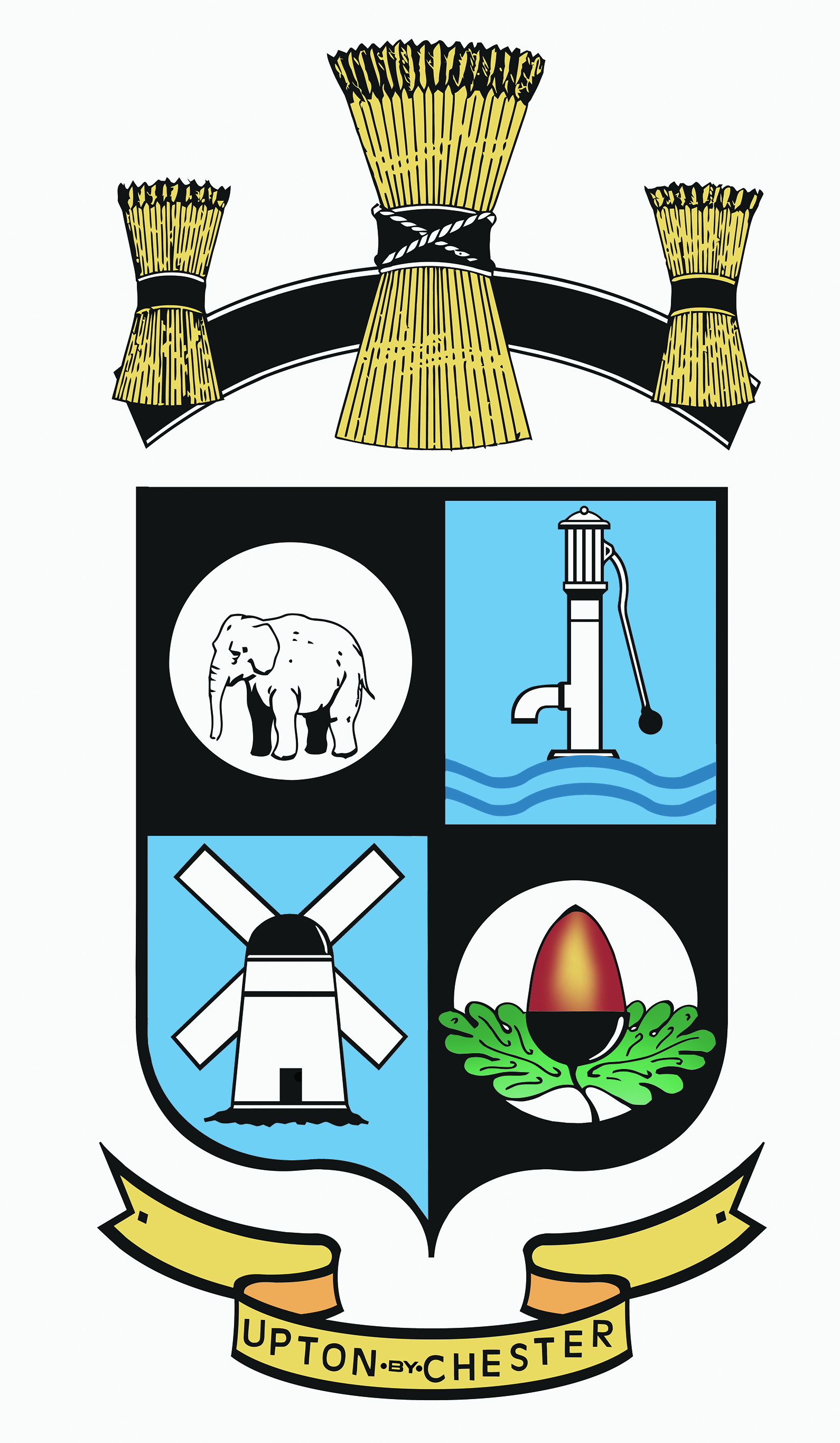 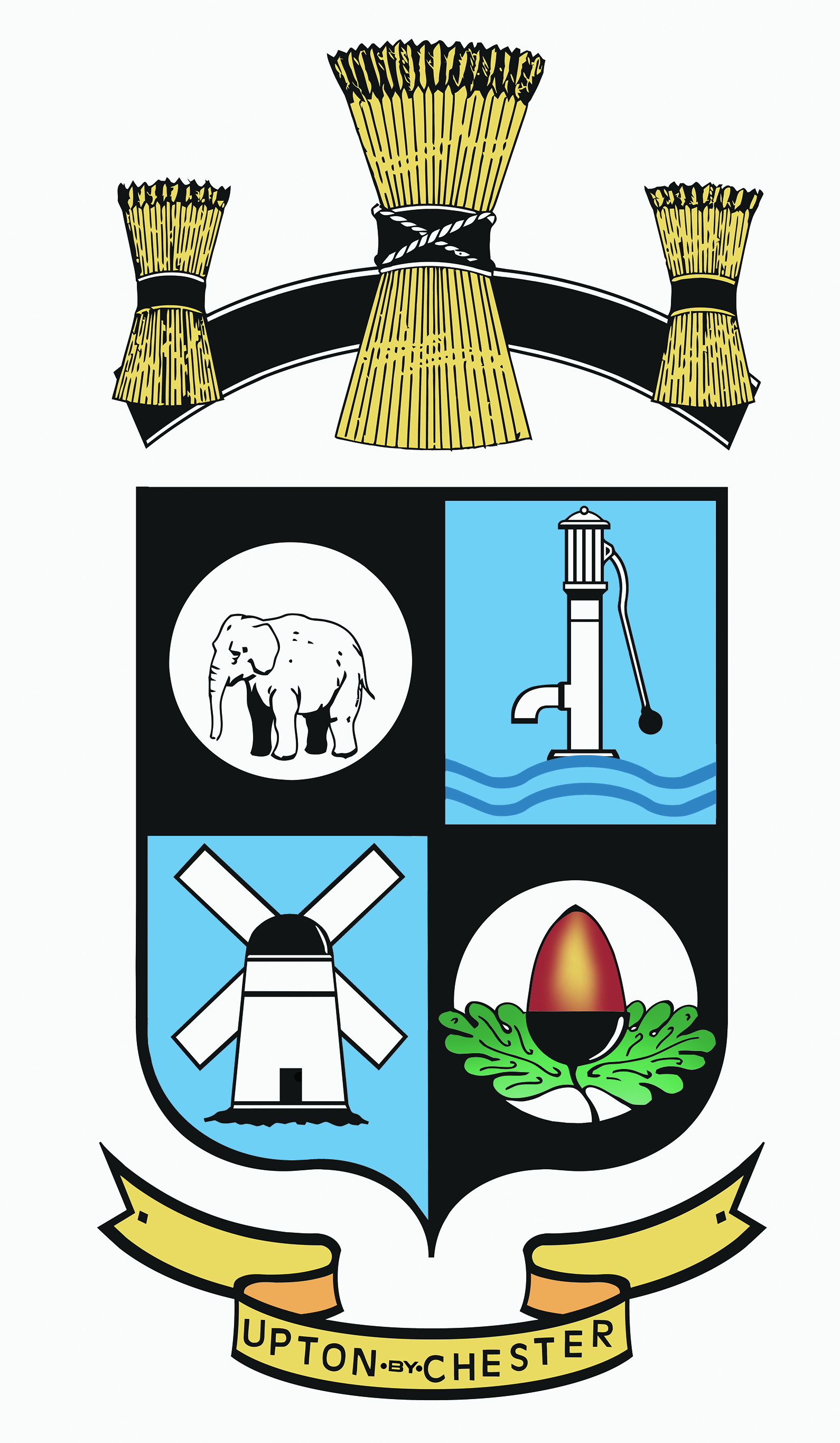  PARISH COUNCIL18 Gladstone RoadChesterCH1 4BY07584415343Email  clerk@uptonbychester.org.ukMinutes of the meeting of Upton by Chester and District Parish Council’s Planning Committee, held on Monday 10th September 2018, 8.30pm, at Upton Pavilion, Upton, Chester.Present: Cllr Evans, Cllr Houlbrook, Cllr McNae, Cllr Vaughan and Cllr Walmsley (Chairman).In attendance: Mrs S Pollard (Clerk).1.   APOLOGIES FOR ABSENCE.Apologies for absence were received from Cllr Bennion, Cllr Lee, Cllr M Lloyd, Cllr S Lloyd and Cllr Paddock.Resolved: noted.2.  DECLARATIONS OF INTEREST.None given.3.   MINUTES.Resolved: the Minutes of the last Planning Meeting held on 5th March 2018 were confirmed as a correct record and signed by the Chairman.4.  TO CONSIDER THE FOLLOWING PLANNING APPLICATION.18/03140/FUL, Upton Heath Church of England Primary School, Upton Lane, Upton Chester, CH2 1EB.Partial demolition of Upton Heath Church of England Primary School building together with works to existing building, associated landscaping and car parking.Resolved: the Parish Council has no objections to the above planning application but will request that current parent car parking problems are addressed and resolved by creating an efficient drop off system and/or providing more off street car parking spaces.It is noted that hardstanding for construction traffic will be created via an access from the A41; the Parish Council will suggest that this remains in place after the completion of the project.